При общении с ребенком обращайте внимание  	выражение лица доброжелательное,  теплое,  приветливое, нераздраженное 	тон голоса в любых  ситуациях  предельно доброжелательный, теплый, приветливый, нераздраженный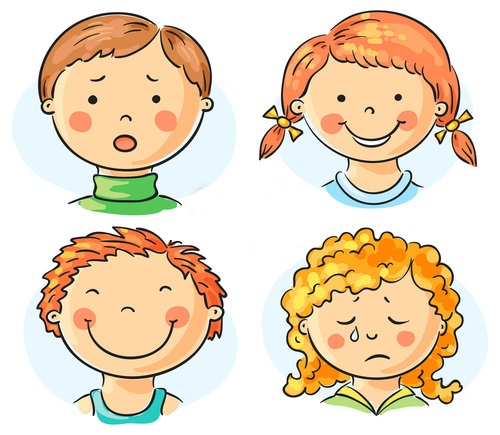 В лексике по возможности избегайте употреблений частицы  НЕ приказных   фраз слов ДОЛЖЕН,  ОБЯЗАН,  НУЖНОПОМНИТЕ, ЧТО ВАШ СЫН или ДОЧЬ – ЭТО РАДОСТЬ!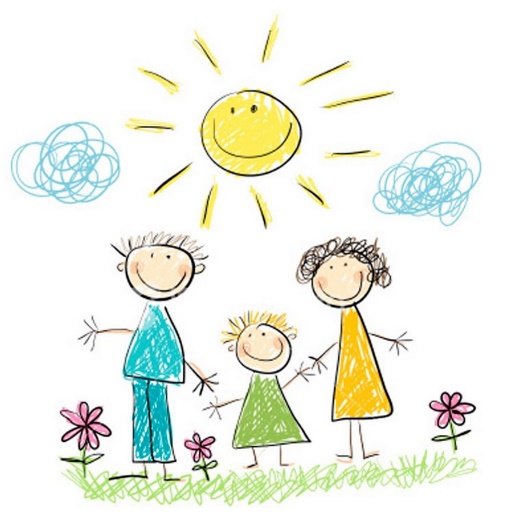 ТЕРПЕНИЕ, ТЕРПЕНИЕ И ВСЕГДА 
Л Ю Б О В Ь!!!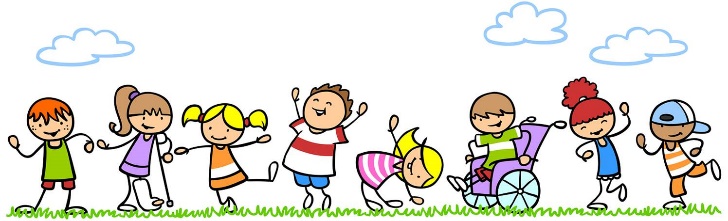 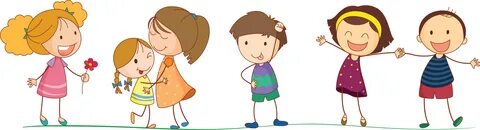 Адрес образовательной организации:392000,г. Тамбов  ул. М.Горького, 6 тел. 8 (4752) 72-84-63 E-mail: centerpmpk@obraz.tambov.gov.ru Сайт: opmpk.68edu.ru 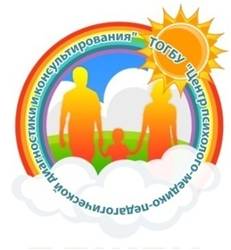 «ОСОБЫЕ ДЕТИ – ОСОБОЕ ОБЩЕНИЕ»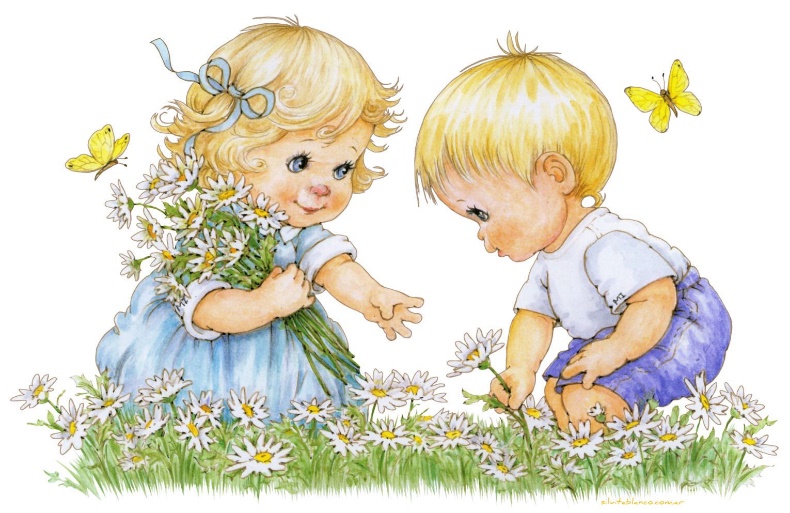 Тамбов2022«Особый» ребенок  —  это целый мир со своими радостями и огорчениями, со своим особенным восприятием окружающей действительности, которая не всегда добра к нему«Особый» ребенок  —  это целый мир со своими радостями и огорчениями, со своим особенным восприятием окружающей действительности, которая не всегда добра к нему«Особый» ребенок  —  это целый мир со своими радостями и огорчениями, со своим особенным восприятием окружающей действительности, которая не всегда добра к немуВсё чаще у  родителей возникает недоумение и растерянность, а иногда и отчаяние, раздражение, когда они сталкиваются с проблемами общения с ребёнком в семье. Ребёнок становится капризным, возникают вспышки гнева и перепады настроения, он расторможен или апатичен, не хочет идти на контакт. Всё это провоцирует семейные конфликты.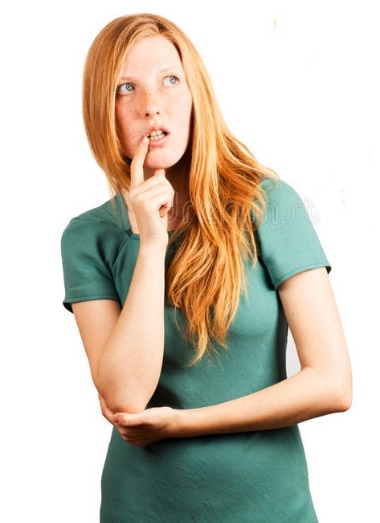 Попробуем разобраться с подобными проблемами с помощью особого общения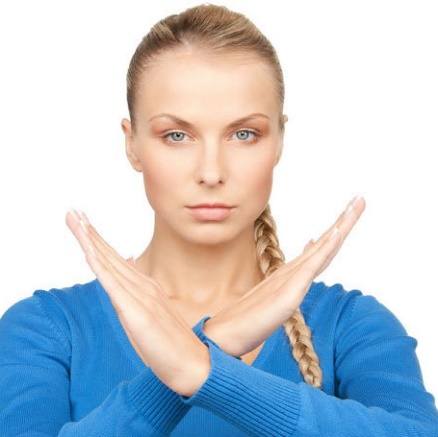 НЕЛЬЗЯ вставать на сторону людей, обвиняющих  ВАШЕГО ребенка  публично (лучше потом, без посторонних, спокойно, с глубоким пониманием ребенка обсудить возникшую проблему и помочь ее решить) хвалить в присутствии ребенка других и ставить кого-либо в пример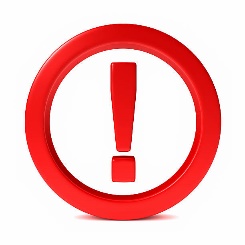 СТАРАЙТЕСЬ: не  говорить  с иронией и насмешкой не делать постоянных  замечаний не ругаться и не кричать на ребенка не торопить и не подгонять ребенка не говорить ребенку, что Вы его не любите или обиделись на него не давать ребенку чувствовать себя плохим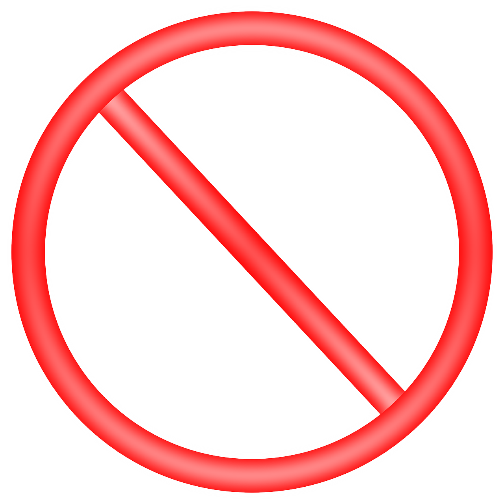 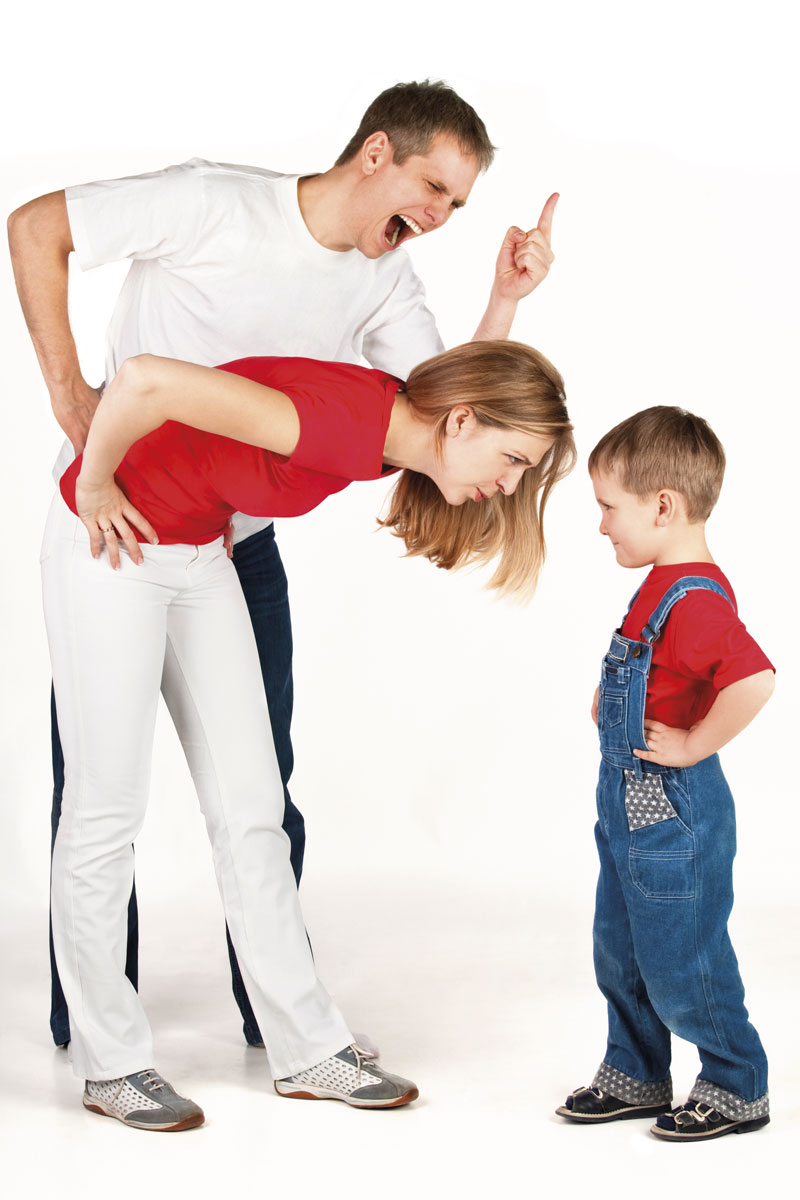 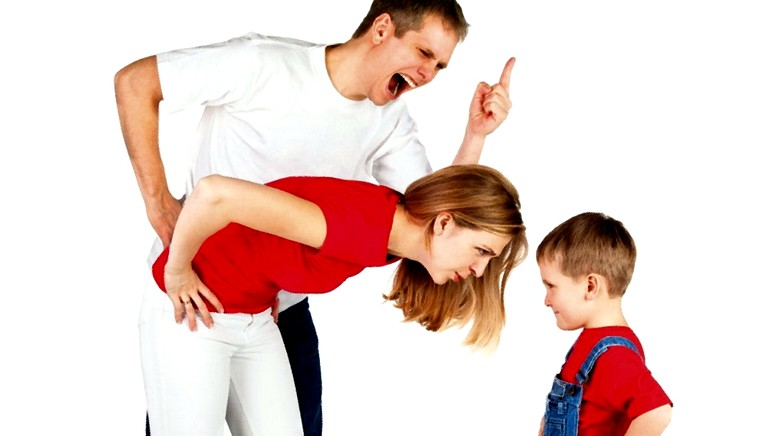 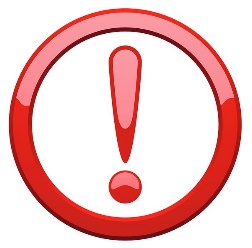 